Singin’ in the RainArthur Freed and Nacio Herb Brown (published 1929)or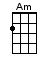 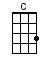 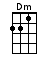 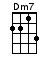 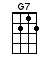 < SINGING NOTE:  E >INTRO:  / 1 2 3 4 /[C][Am] / [Dm][G7] /[C] Do do-do [Am] do, do-do[Dm] Do do-do [G7] do do-do-do[C] Do do-do [Am] do, do-do[Dm] Do do-do [G7] doI'm [C] sing-[Am]in' in the [C] rain [Am]Just [C] sing-[Am]in' in the [C] rain [Am]What a [C] glo-[Am]rious [C] feel-[Am]in’I'm [Dm] hap-[G7]py a-[Dm]gain [G7]I'm [Dm] laugh-[G7]in' at [Dm] clouds [G7]So [Dm] dark [G7] up a-[Dm]bove [G7] The [Dm] sun's [G7] in my [Dm] heart [G7]And I'm [C] rea-[Am]dy for [C] love [Am]Let the [C] stor-[Am]my clouds [C] chase [Am]Every-[C]one [Am] from the [C] place [Am][C] Come [Am] on with the [C] rain[Am] I've a [Dm] smile [G7] on my [Dm] face [G7]I'll [Dm] walk [G7] down the [Dm] lane [G7]With a [Dm] hap-[G7]py re-[Dm]frain [G7]Just [Dm] singin' [G7] and [Dm] dancin' [G7] in the [C] rain [Am] / [C][Am]INSTRUMENTAL:Let the [C] stor-[Am]my clouds [C] chase [Am]Every-[C]one [Am] from the [C] place [Am] [C] Come [Am] on with the [C] rain [Am] I've a [Dm] smile [G7] on my [Dm] face [G7]I'll [Dm] walk [G7] down the [Dm] lane [G7]With a [Dm] hap-[G7]py re-[Dm]frain [G7]Just [Dm] singin' [G7] just [Dm] singin' [G7] in the [C] rain [Am] / [C][Am]I'm [C] sing-[Am]in' in the [C] rain [Am]Just [C] sing-[Am]in' in the [C] rain [Am]What a [C] glo-[Am]rious [C] feel-[Am]in’I'm [Dm] hap-[G7]py a-[Dm]gain [G7]I'm [Dm] laugh-[G7]in' at [Dm] clouds [G7]So [Dm] dark [G7] up a-[Dm]bove [G7]The [Dm] sun's [G7] in my [Dm] heart [G7]And I'm [C] rea-[Am]dy for [C] love [Am]Let the [C] stor-[Am]my clouds [C] chase [Am]Every-[C]one [Am] from the [C] place [Am][C] Come [Am] on with the [C] rain[Am] I've a [Dm] smile [G7] on my [Dm] face [G7]I'll [Dm] walk [G7] down the [Dm] lane [G7]With a [Dm] hap-[G7]py re-[Dm]frain [G7]Just [Dm] singin' [G7] and [Dm] dancin' [G7] in the [C] rain [G7] / [C][G7][C]www.bytownukulele.ca